ТМКДОУ д/с «Северок»Конспект литературного досуга в старшей группе«Путешествие в мир русских народных сказок»                                                                         Воспитатель:                                                                          Дубровина Наталья ВладимировнаТуруханск 2018г.Цель: Обобщить знания детей о русских народных сказках.Задачи:Образовательные: Уточнить и обогатить знания детей о видах сказок, названиях и героях сказок; способствовать тому, чтоб дети узнавали сказки  по отрывкам, предмету из сказки.Развивающие: Развивать познавательную активность детей в процессе расширения знаний о сказках, способствовать  развитию памяти, мышлению, наблюдательности, речи. Продолжать развивать творческое воображение, внимание, фантазию, коммуникативные навыки, умение самостоятельно перевоплощаться в игровые образы.Воспитательные: Продолжать воспитывать интерес к чтению, любовь к устному народному творчеству. Продолжать воспитывать эмоциональную отзывчивость средствами театрализованной деятельности. Предварительная работа:   Чтение сказок, отгадывание загадок, рассматривание иллюстраций к сказкам.   Дидактические игры: «Опиши героя»; «Чудесный мешочек»; «Назови героя»; «Чья песенка»; «Я назову, вы продолжите»; выставка книг по теме; игры  – драматизации по сказкам.Материалы:   Письмо, «Следы» из цветной бумаги, чудесный мешочек с предметами (яйцо, лошадка, домик, петушок, рыба, лиса); картинки с ответами по сказкам. Волшебная ромашка, маска для сказки. Ход досуга.  Ведущий:  В мире много сказок,                     Грустных и смешных,                     И прожить на свете,                     Нам нельзя без них.  Ребята, вы, наверное любите сказки ?Дети: Да.Ведущий: Родители, бабушки и дедушки часто вам читают их? А кто знает, какие бывают сказки?Дети: Народные, волшебные, сказки о животных.Ведущий: Правильно, ребята! Сказки бывают народные, авторские, волшебные, сказки о животных и бытовые сказки. Чем сказка отличается от рассказа?Дети: Сказка – выдумка, волшебство, а рассказ – его написал автор.Ведущая: К нам в детский сад пришло письмо.«Дорогие ребята, помогите мне добраться до моего дома. Я уже давно живу у Мишки в лесу и очень скучаю по бабушке с дедушкой. Мишка улегся спать, а мне очень страшно одной в лесу. Добраться до меня вы сможете по Мишкиным следам, на них написаны задания, которые надо выполнить. Но для этого надо вспомнить русские народные сказки. Запомните ребята, что первое задание будет спрятано в следе красного цвета; второе – в следе желтого цвета; третье – зеленого; четвертое – в следе синего цвета; пятое – в следе белого цвета. Маша».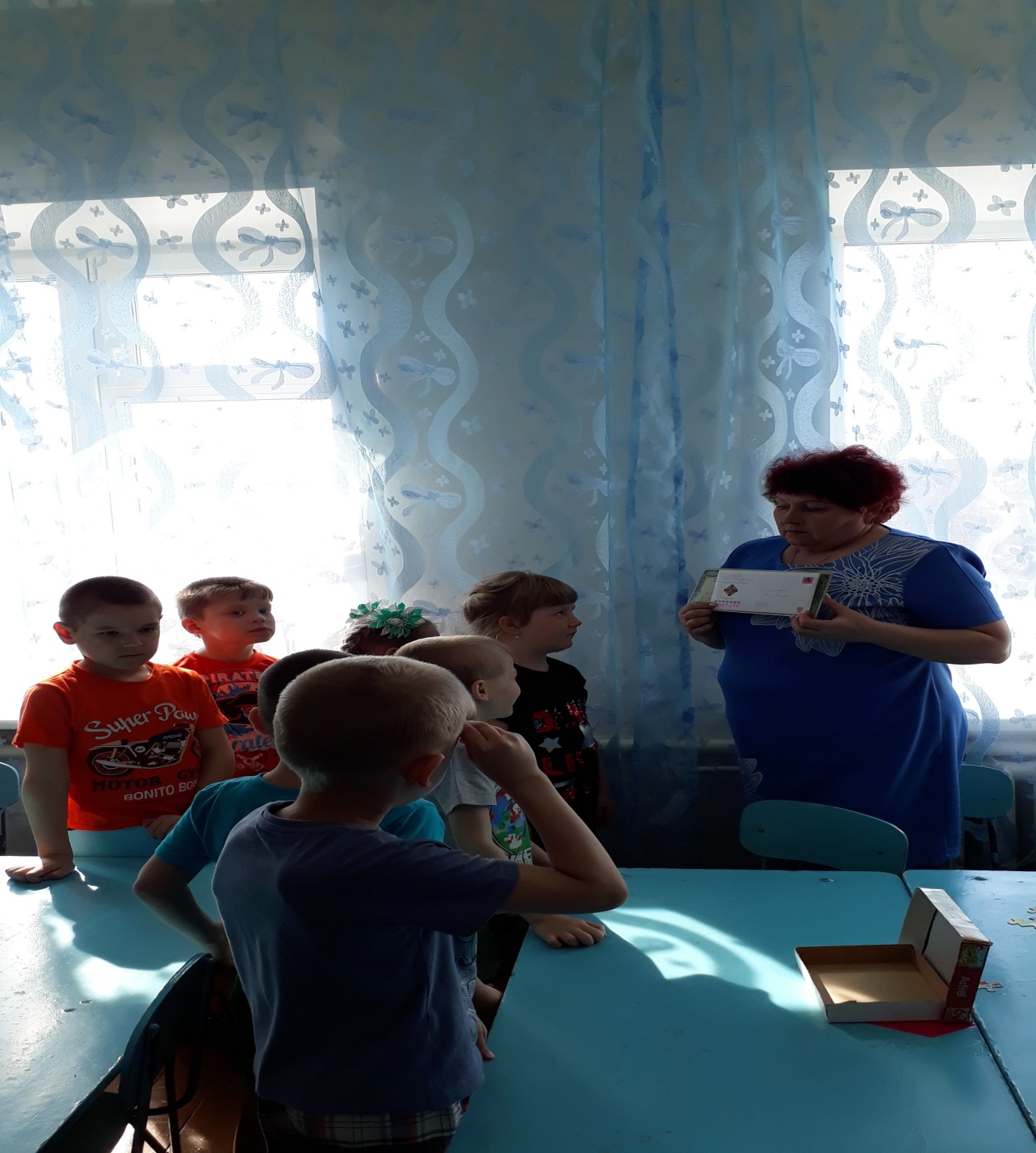  Дети находят след красного цвета. Первое задание «Отгадай сказку по отрывку и по предмету». Ведущая: Из каких сказок эти слова:   «Вышли братья на широкий двор,   Натянули свои луки выстрелили.   Упала одна стрела в болото…»  (Царевна - лягушка)  «Конь бежит, земля дрожит, из ушей дым столбом валит, из ноздрей пламя пышет» (Сивка - Бурка)  «Битый небитого везет, битый небитого везет…» (Лисичка сестричка и серый волк)  «Спи глазок, спи другой» (Хаврошечка)«Не пей, братец, козленочком станешь» (Сестрица Аленушка и братец Иванушка) «Не садись на пенек, не ешь пирожок» (Маша и медведь)«Молочные река, кисельные берега…» (Гуси - Лебеди).Игра «Волшебный сундучок» В волшебном сундучке находится предметы из разных сказок. Я буду вынимать предметы, а выбудете отгадывать  из какой сказки данный предмет. Яйцо – «Курочка ряба»Лошадка – «Сивка - Бурка»Домик – «Теремок», «Заюшкина  избушка»Петушок – «Петушок и бобовое зернышко»; «Кот, петух и лиса»Рыба – «По щучьему велению»; «Лисичка – сестричка и серый волк»Лиса – «Колобок»; «Заюшкина избушка»; «Лисичка – сестричка и серый волк»; «Теремок».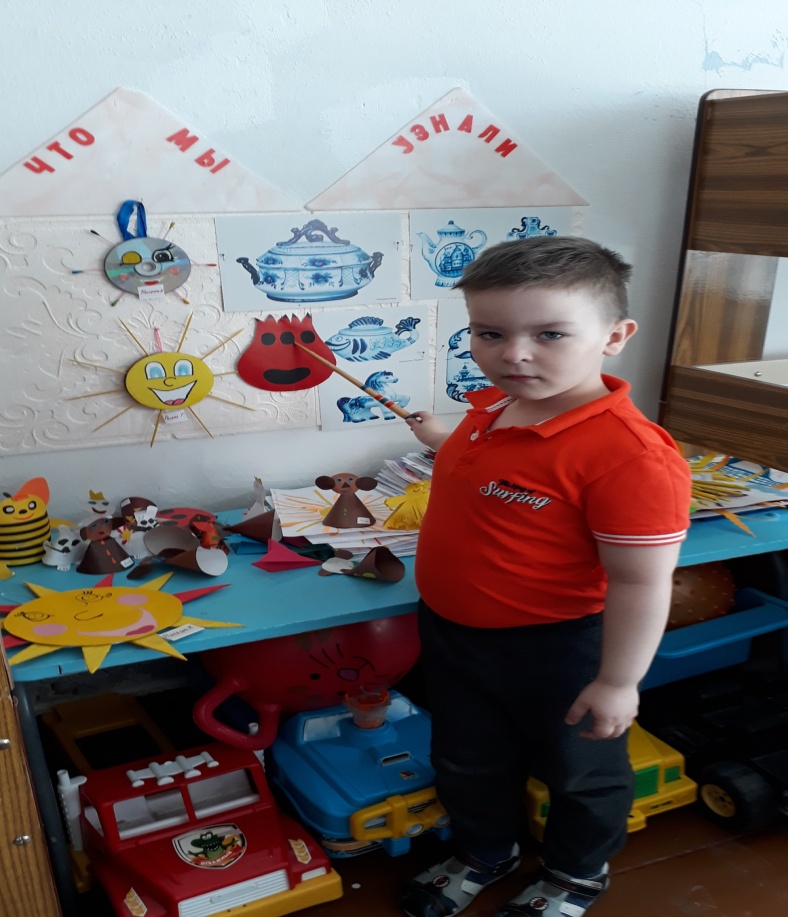 Ведущая:  Ребята давайте поищем след желтого цвета.Второе задание «Сказочные загадки» (Надо послушать загадки и отгадать, о какой сказке в них говорится).На сметане он мешен,                            5. Где-то в поле он стоит,На окошке он стужен.                                Из трубы дымок валит.Он от бабушки ушел,                                 Заяц, мышь, лиса, лягушка,Он от дедушки ушел.                                 Волк и косолапый мишкаОт лесных зверей удрал,                            Дружно, весело живутНа обед лисе попал. (Колобок)                 Хором песенки поют.Девочка в корзинке                                    Отвечай дружок скорей,За спиной сидит,                                         Это сказка … (Теремок)Пирожки в корзинкеКушать, не велит. (Маша и Медведь)Посадили ее в землю глубоко,Оказалось, вытащить очень нелегко.Ох, засела крепкоВ доброй сказке…. (Репка).Вот и вечер наступает,В королевстве шумный бал.Фея ей наряд подарит,Чтоб ее никто не знал.С бала в полночь убежала,Башмачок свой потеряла. (Золушка).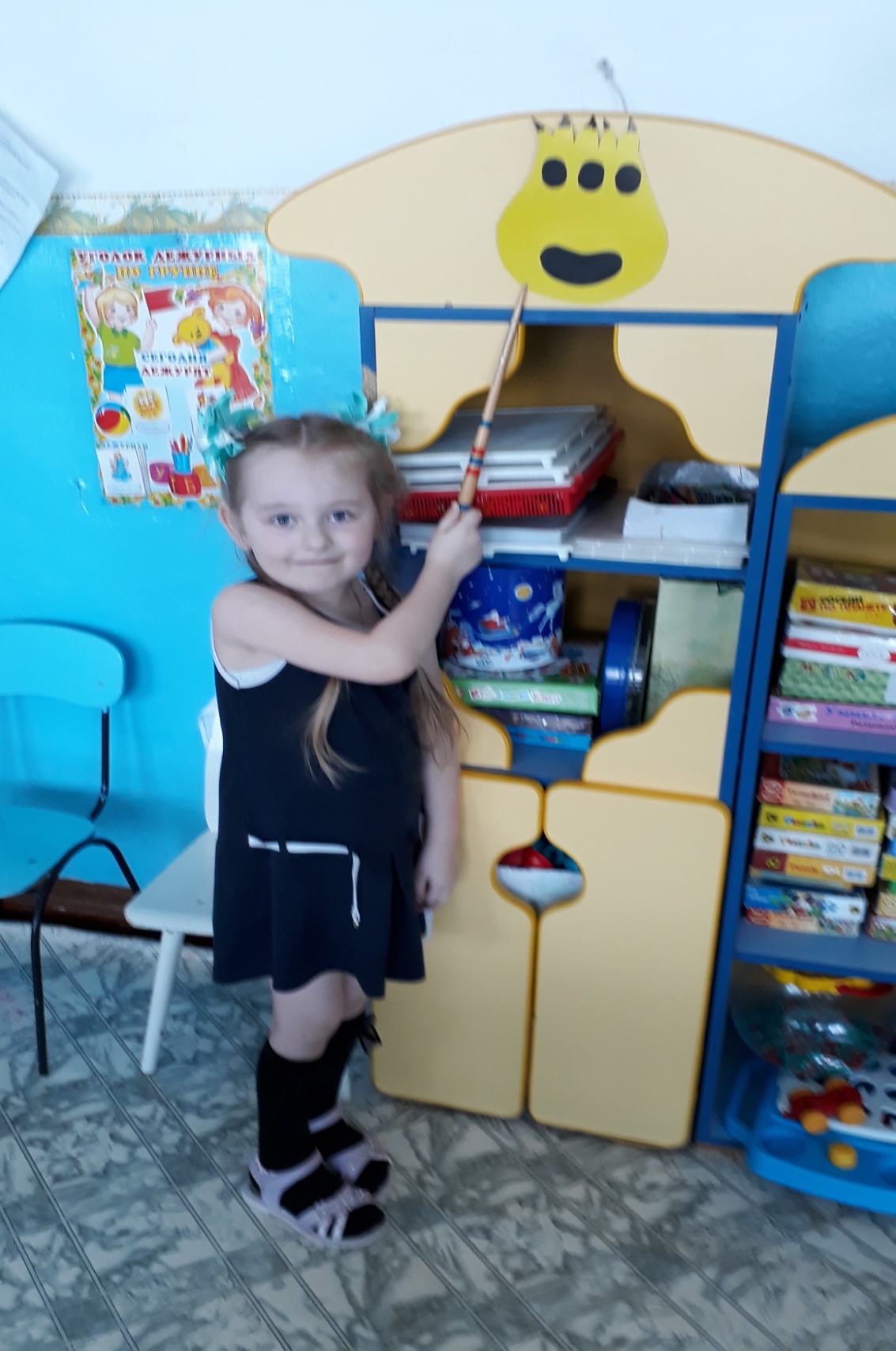 Ведущая: Ребята надо поискать третий след – зеленого цвета.Отгадайте загадку. В дремучем лесу затерялась избушка  В избушке живет непростая старушка Берет помело, да в ступу садиться, И тут же над лесом взлетает как птица! (Баба Яга)В каких сказках встречается Баба – яга?Дети: «Гуси - лебеди»; «Царевна - лягушка»; «Василиса Прекрасная». ФизминуткаВ темном лесу есть избушка       (дети шагают)Стоит задом наперед.                  (дети поворачиваются)В той избушке есть старушка    (грозят пальцем)Бабушка Яга живет                      (грозят другой рукой)Нос крючком, глаза большие      (показывают нос и глаза)Словно угольки горят                  (покачивают головой)Ух, сердитая какая!                       (бег на месте)Дыбом волосы стоят.                    (руки вверх).Баба Яга улетела и запутала нам названия сказок. Давайте попробуем их распутать.Зеленая шапочка – красная.Кот в туфлях – сапогах.Два поросенка - три.Волк и пятеро щенят – семеро козлят.Сестрица Настюша и братец Иванушка – Аленушка.Сивка – Мурка – бурка.Аленький клубочек – цветочек.Маша и Саша – медведь.Гуси – вороны – лебеди.Царевна индюшка – лягушка.Петушок – золотой пастушок – гребешок.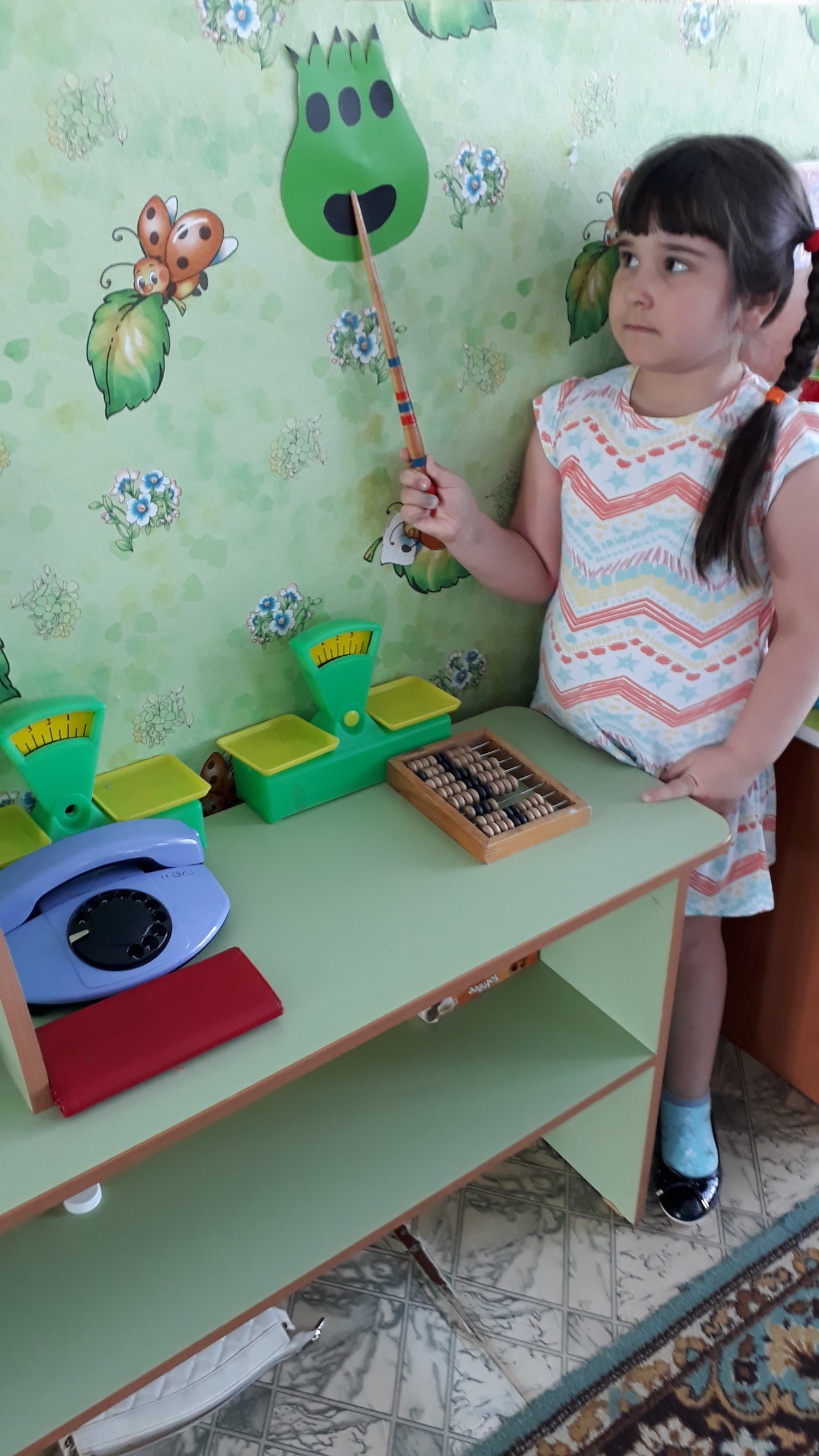 Ведущий: Давайте найдем четвертый след - синий.«Волшебная ромашка» - на каждом лепестке ромашки написана народная мудрость. Мы с вами должны отгадать, какая мудрость относиться к сказке.В тесноте, да не в обиде (теремок)Без труда не вынешь рыбку из пруда (по щучьему веленью)Кто глуп, тот и туп (лисица – сестрица и серый волк)Мал да удал (жихарка)Друг познается в беде (кот, петух и лиса; заюшкина избушка)Как аукнется, так и откликнется (лиса и журавль; хаврошечка).Задание тут такое: «Назовите второе имя сказочных героев».Кощей – (бессмертный)Братец – (Иванушка)Иван – (царевич)Змей – (Горыныч)Сестрица – (Аленушка)Василиса – (Прекрасная)Царевна – (Несмеяна; лягушка).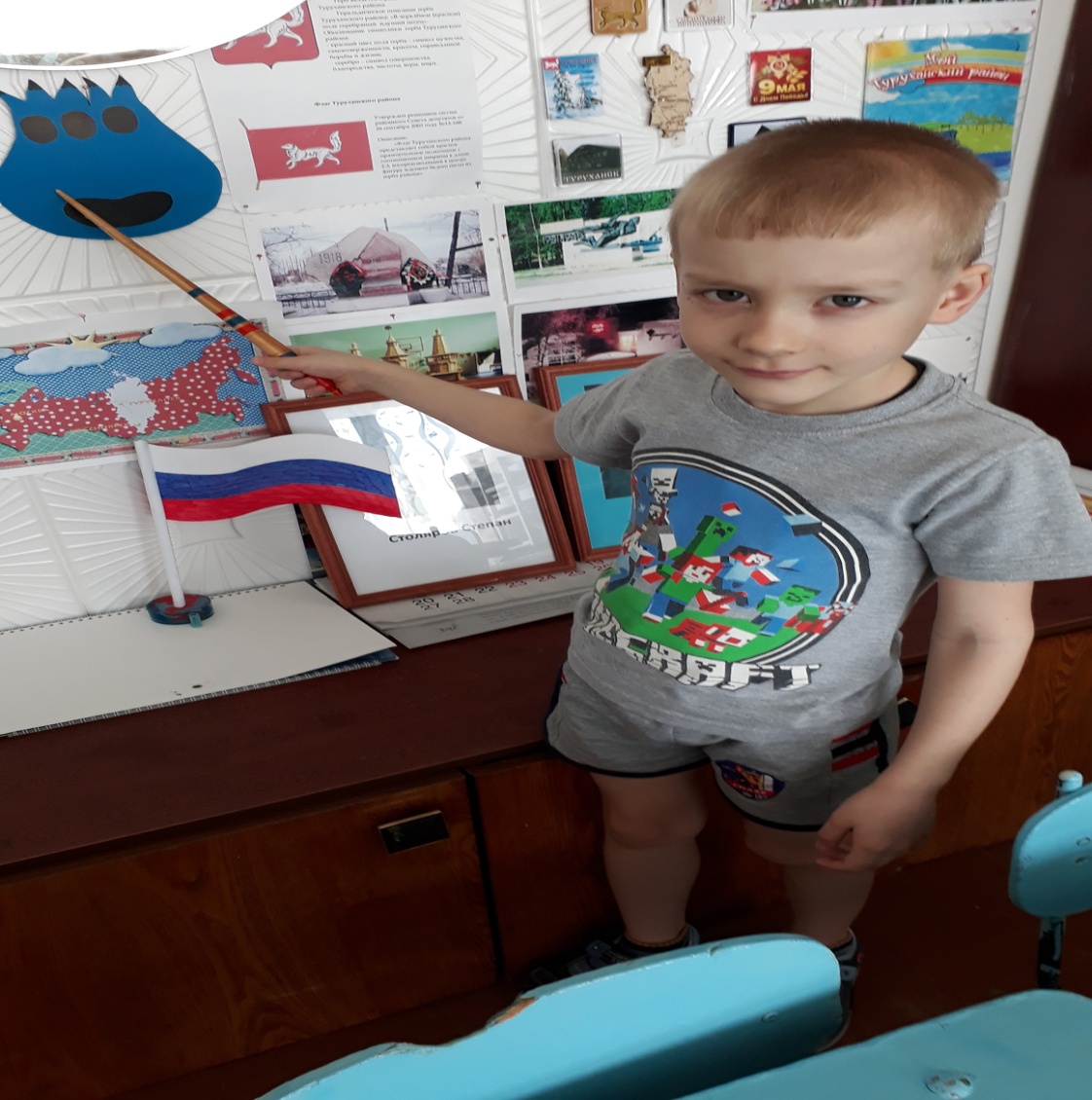 Последний след дети находят около домика. Из домика выходит Маша (кукла) и благодарит детей. 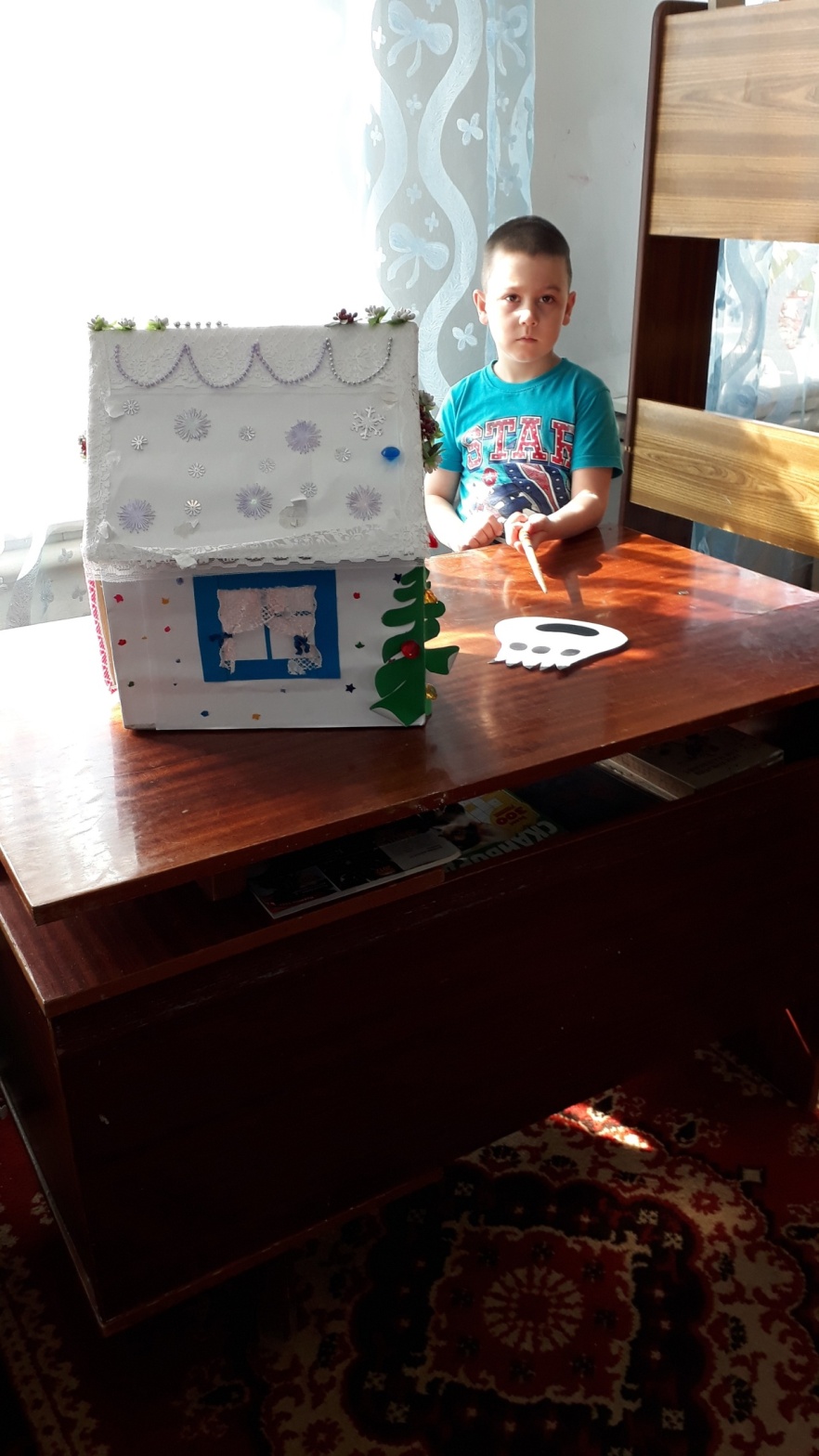 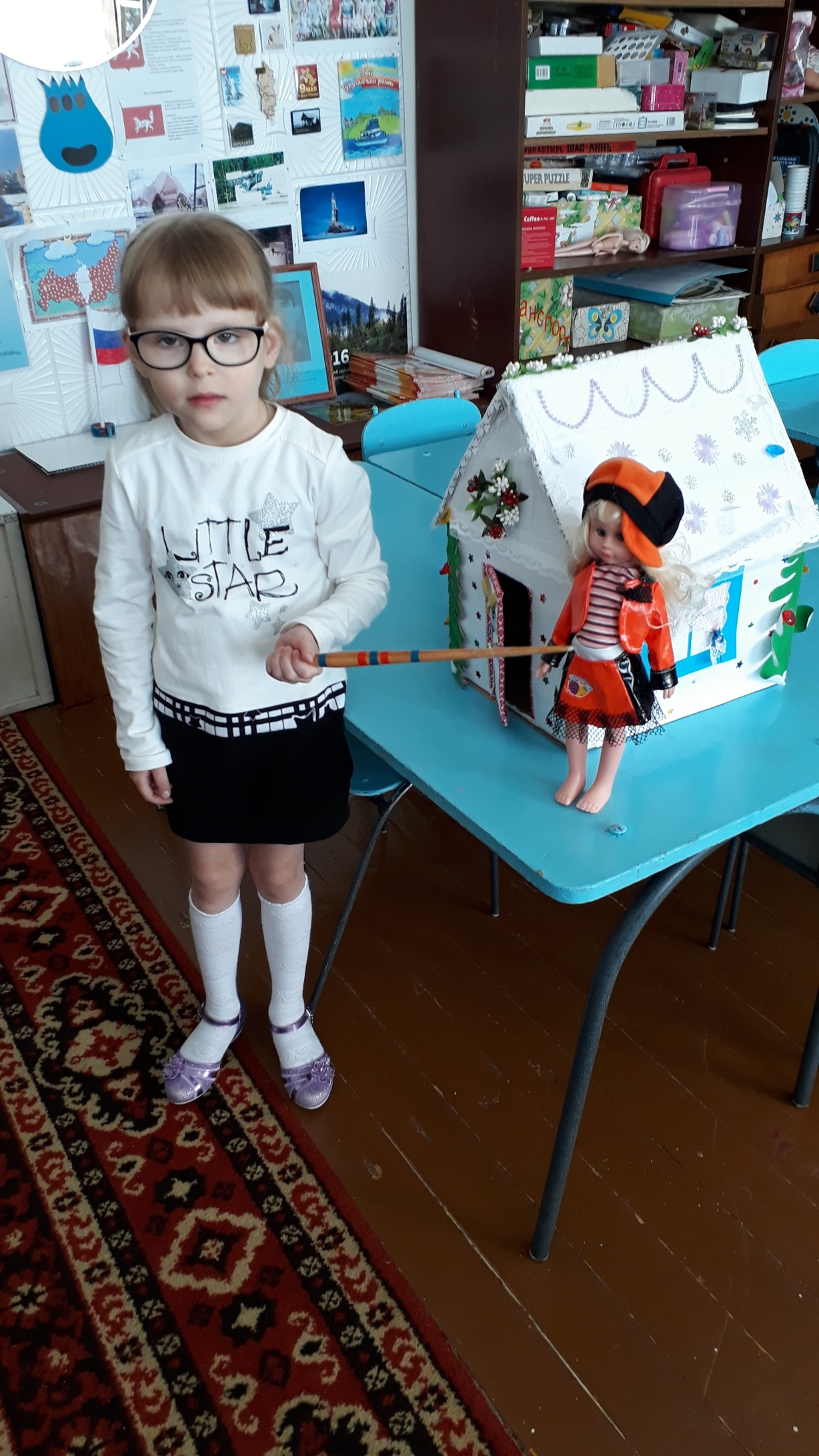 Ведущий: Читая сказки, вы попадает в чудесный, загадочный, таинственный мир. Сказка бывает старой и молодой, веселой и грустной, простой и мудрой. Но злой, скучной и глупой не бывает никогда.  А сейчас я предлагаю вам стать актерами. Давайте покажем сказку «Теремок».Мышка – Ева К.Лягушка – Вероника А.Заяц – Слава Х.Лисица – Алена Б.Волк – Дима С.Медведь - Андрей З.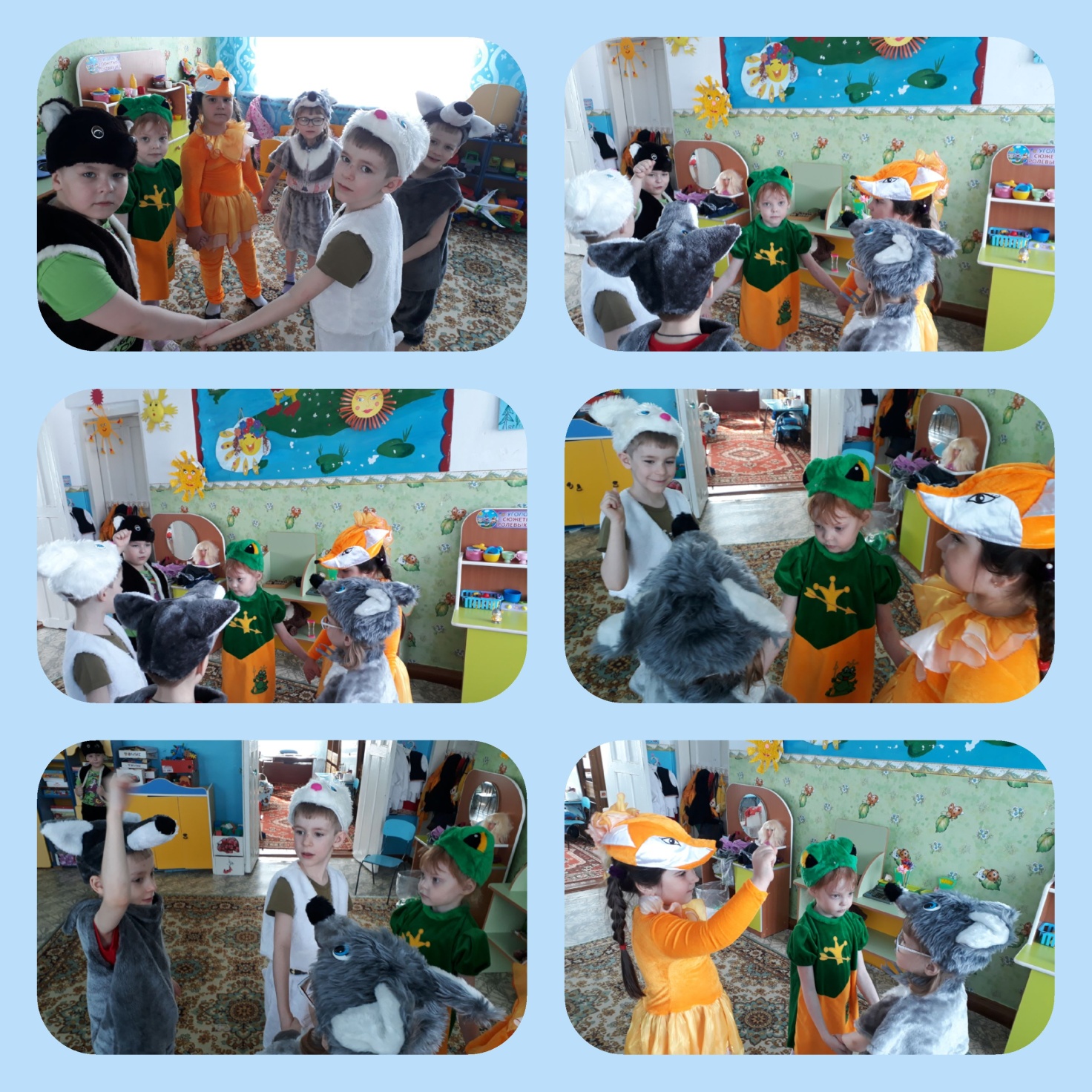 